Выступление команды ЮИД «Свежий ветер».              В ГКОУ для детей-сирот села Камышла уделяется большое внимание вопросам обучения детей основам безопасного поведения на дорогах. Деятельность эта осуществляется через развитие движения ЮИД.            В начале года формируется отряд ЮИД. Членами отряда ЮИДявляются учащиеся 5 - 11 классов. Работа ведется согласно плану работы.Юидовцы занимаются активной пропагандой правил дорожного движения среди детей и подростков и предупреждением их нарушений.  			25 октября 2019 года в ГБОУ СОШ с.Камышла прошел ежегодный конкурс агитбригад «За безопасное детство», посвященный 75 летию победы в ВОВ, в котором приняли участие школы Камышлинского района. В младшей возрастной группе наши ребята заняли 1 место.        8 ноября 2019 года команда «Свежий ветер» представляла район на зональном этапе Областного конкурса-фестиваля ЮИД  в г. Похвистнево  и заняла 3 призовое место. Поздравляем наших ЮИДовцев! 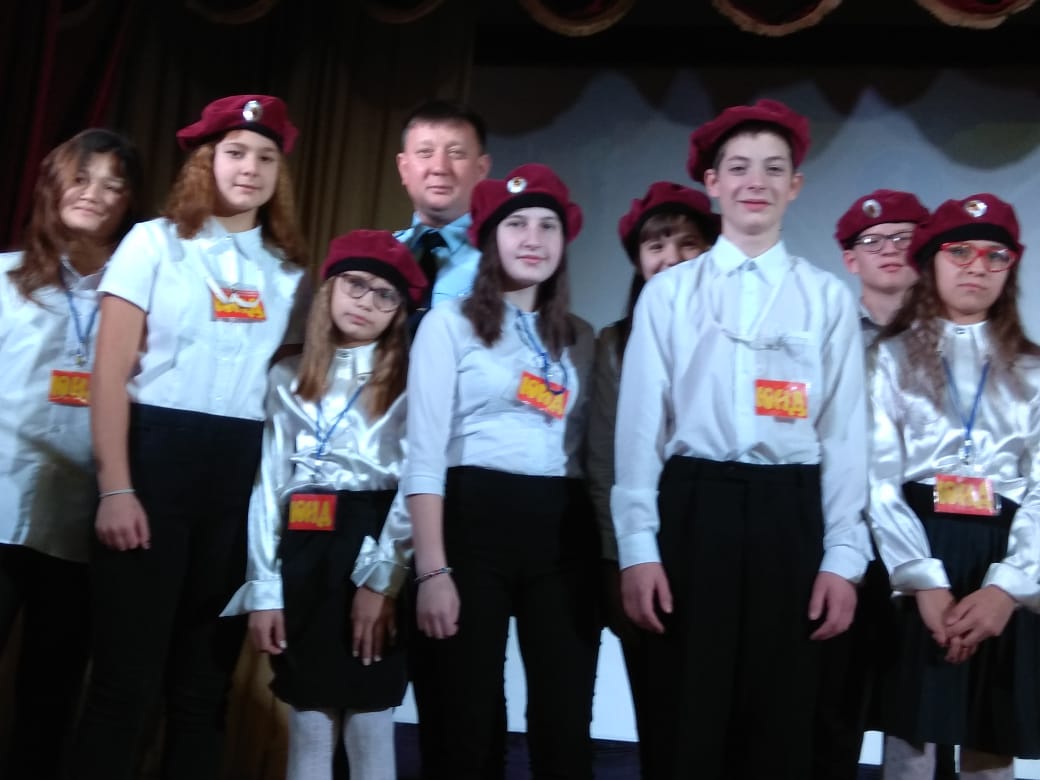 